План работы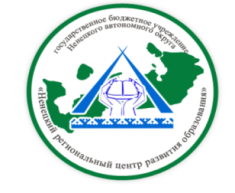 ГБУ НАО «Ненецкий региональныйцентр развития образования»на июнь  2020 года                                                         В течение месяцаДиректор   ГБУ НАО «НРЦРО»                                                О.Ю. КозицинаДатаМероприятиеМесто проведения и времяОтветственный4.06Совещание по реализации проекта «Билет в будущее»ГБУ НАО «НРЦРО»  15.00 Туманова Е.Г.9.06ZOOm – конференция по реализации проекта «Билет в будущее» (с населенными пунктами Заполярного района»ГБУ НАО «НРЦРО»Туманова Е.Г.18.06Плановое заседание Главной аттестационной комиссии управления образования, молодежной политики и спорта  Департамента ОКиС НАОГБУ НАО «НРЦРО» Кабинет № 1014.00Хабарова К.А.22.06Проведение проверки готовности ППЭ к проведению ГИА членами ГЭК и сотрудниками структурных подразделений, осуществляющих переданные полномочия в сфере образования в онлайн режимеПункты проведения экзаменаШамов А. С.23.06Демонстрационный экзамен по стандартам WorldSkills Russia по компетенции  Сантехника и отоплениеГБПОУ НАО «НПУ»Туманова Е.Г.24.06Демонстрационный экзамен по стандартам WorldSkills Russia по компетенции  Сантехника и отоплениеГБПОУ НАО «НПУ»Туманова Е.Г.25.06Демонстрационный экзамен по стандартам WorldSkills Russia по компетенции  Сантехника и отоплениеГБПОУ НАО «НПУ»Туманова Е.Г.25.06Проведение инструктажей со всеми работниками по порядку и процедуре проведения ГИА и ознакомление работников ППЭ с нормативными документами, инструкциями, правилами ГБУ НАО «НРЦРО»Шамов А. С.26.06Демонстрационный экзамен по стандартам WorldSkills Russia по компетенции  Сантехника и отоплениеГБПОУ НАО «НПУ»Туманова Е.Г.26.06Тестирование системы видеонаблюденияПункты проведения экзаменаШамов А. С.29.06Апробация технологии печати полного комплекта ЭМ в аудиториях ППЭ без участия обучающихсяПункты проведения экзаменаШамов А. С.30.06Апробация технологии печати полного комплекта ЭМ в аудиториях ППЭ без участия обучающихсяПункты проведения экзаменаШамов А. С.МероприятиеМесто проведения и времяОтветственный«Формирование элементарных математических представлений в соответствии с   ФГОС ДО» ГБДОУ НАО «Д- сад «Ромашка»Владимирова А.Н.Ресурсная площадка по созданию вариативных форм социализации детей раннего возраста «Раннее детство: у истоков развития личности»ГБОУ НАО «СШ №2 - д- сад «Теремок»Владимирова А.Н.РП «Физическое развитие и здоровьесбережение дошкольников в ДОО» ГБДОУ НАО «Д - сад п. Красное»Владимирова А.Н.РП « Речевое развитие детей  старшего дошкольного возраста как приоритетная задача ФГОС ДО»ГБДОУ НАО «ЦРР – детский сад «Радуга»Владимирова А.Н.Ресурсная  площадка по направлению «Исследовательская деятельность обучающихся»  ГБОУ НАО «СШ п. Красное»А.П. Чайка Экспресс-курсы подготовки к ЕГЭ онлайн-школы «Фоксфорд» 10-11 классыДистанционный режим 23 апреля – 8 июня Шишалова А.А.Курсы повышения квалификации по дополнительной профессиональной программе подготовки экспертов конкурсов профессионального мастерства людей с инвалидностью по видам трудовой профессиональной деятельности с учетом нарушенных функций и ограничений их жизнедеятельности «Содержательно-методические и технологические основы экспертирования конкурсов профессионального мастерства людей с инвалидностью»ГБУ НАО «НРЦРО»2-23 июняТуманова Е.Г.Региональный конкурс методических разработок для педагогов начальной школы «Наследники Победы» ГБУ НАО «НРЦРО»Май-сентябрьПетухова М.С.Региональный конкурс видеороликов «Семьян ниня пинна. Герой моей семьи», приуроченный к 75-летию Победы.Общеобразовательные организации НАОВарницына О.И.Страничка ненецкого языка в ВКГруппа НРЦРО в Вконтакте   июньВарницына О. И.Курсы повышения квалификации «Содержание и методика преподавания курса финансовой грамотности различным категориям обучающихся» (72 часа)Дистанционно25 мая – 5 июняИпатова Т.П.Курсы повышения квалификации «Вопросы совершенствования норм и условий полноценного функционирования и развития русского языка как государственного языка РФ» (72 часа)Дистанционно30 мая – 30 сентябряИпатова Т.П.Конкурс методических разработок библиотечных мероприятий «О той земле, где ты родился»,  посвященного празднованию 90-летия Ненецкого автономного округа и 85-летия г. Нарьян-МараГБУ НАО «НРЦРО»Апрель-сентябрьБахирева Н.М.Региональный этап Всероссийского конкурса творческих работ обучающихся в учреждениях дополнительного образования художественной направленности «Я и Россия: мечты о будущем» ГБУ НАО «НРЦРО»февраль - октябрьИпатова Т.П.Фестивале детского творчества «Дорога без опасности» среди дошкольных образовательных организаций Ненецкого автономного округаГБУ НАО «НРЦРО» июньЧечуев П.Н.Стационарные заседания психолого-медико-педагогической комиссии Центр «ДАР»ПМПКПМПКИндивидуальные коррекционно-развивающие занятия с детьми педагога-психологаЦентр «ДАР»Канева Т.В.Артемова Е.А.Чанаева Ц.Н.Диагностика детско-родительских отношений  (по определению суда)Центр «ДАР»Артемова Е.А.Канева Т.В.Консультирование родителей (законных представителей) по вопросам обучения, развития и воспитания детейЦентр «ДАР»специалисты Центра «ДАР»Индивидуальное консультирование работников образовательных организаций, учреждений социального обслуживания, здравоохранения, других организацийЦентр «ДАР»специалисты Центра «ДАР»Информационно-просветительская работа с населением в области предупреждения и коррекции недостатков в физическом и (или) психическом развитии и (или) отклонений в поведении детейОО НАО(по запросу)специалисты Центра «ДАР»